FLARE-12/LEDN6D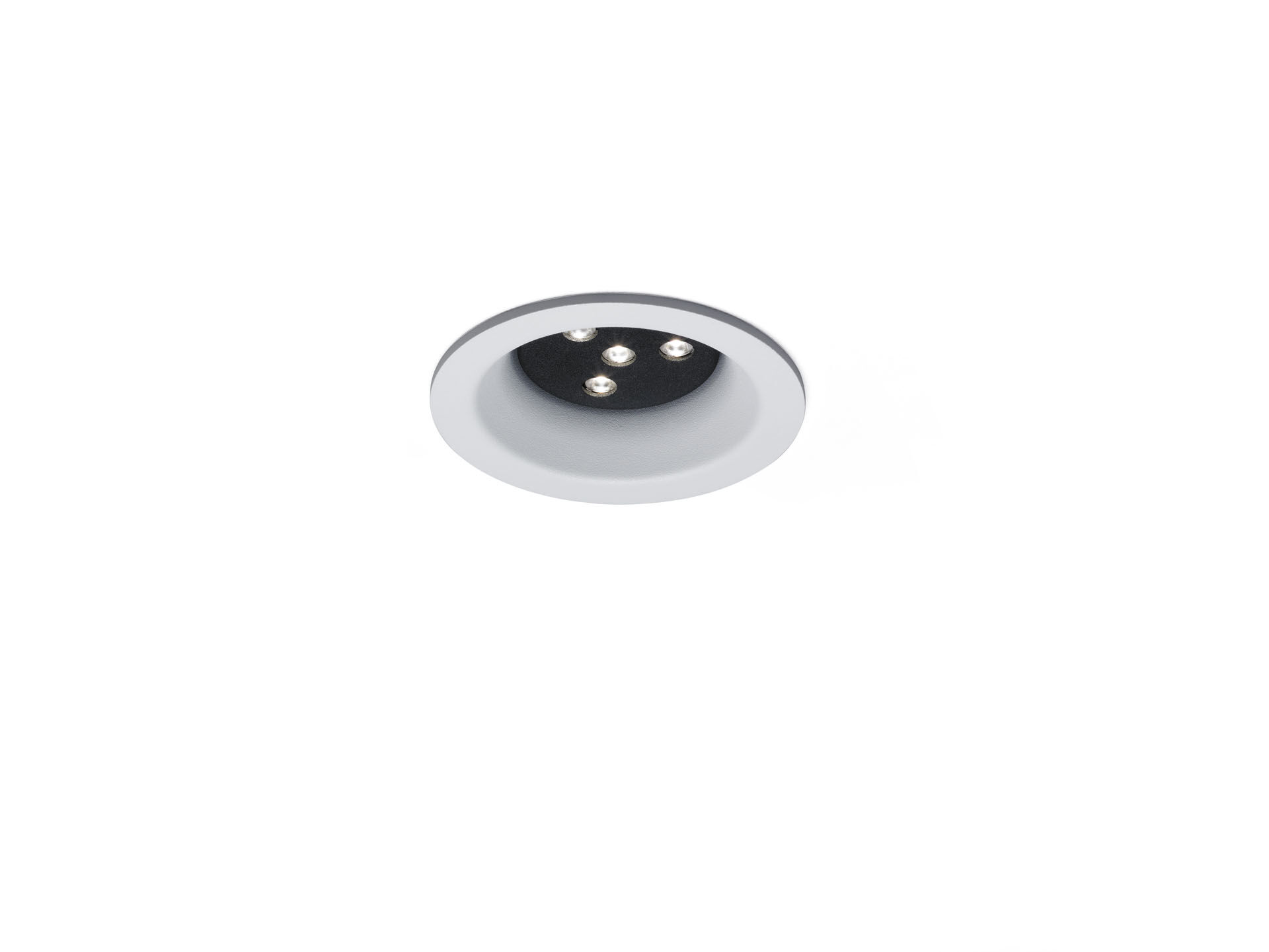 Architecturale downlight.LED+LENS™ Flare optiek, polycarbonaat (PC) lens, vast breedstralend lichtverdeling.Witte boord (RAL9003) en zwarte (RAL9005) kern. Andere kleurcombinaties mogelijk op aanvraag.Afmetingen: Ø 98 mm x 63 mm.Plafond uitsparing: Ø 81 mm.Lichtstroom: 780 lm, Specifieke lichtstroom: 104 lm/W.Opgenomen vermogen: 7.5 W, DALI dimbaar.Frequentie: 50-60Hz AC.Spanning: 110-240V.Isolatieklasse: klasse II.Led met superieure behoudfactor; na 50.000 branduren behoudt de armatuur 98% van zijn initiële lichtstroom (Tq = 25°C).Gecorreleerde kleurtemperatuur: 4000 K, Kleurweergave ra: 80.Standard deviation color matching: 3 SDCM.Gegoten aluminium behuizing, .IP-graad: IP20.5 jaar garantie op armatuur en driver.Certificeringen: CE.Armatuur met halogeenvrije leads.De armatuur is ontwikkeld en geproduceerd volgens standaard EN 60598-1 in een bedrijf dat ISO 9001 en ISO 14001 gecertificeerd is.